Kennismaken met je beroep					5	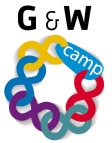 Toepassing op je beroepIn het kwalificatiedossier van de verpleegkundige opleiding staat beschreven welke branches er in je opleiding aan bod komen. In deze opdracht verdiep je je in de branches VVT en GHZ en bekijk je de mogelijkheden voor je toekomst. In je 1e BPV heb je stage gelopen in de VVT of GHZ, of ga je nog stage lopen. Na het behalen van je opleiding tot verpleegkundige kan je ervoor kiezen om in 1 van deze branches te gaan werken. Titel opdracht:Oriëntatie op de opleidingOpdracht nr. 5-1Behorend bij:Loopbaanontwikkeling, werkexploratie              Loopbaanontwikkeling, werkexploratie              Bewaren in:Portfolio ontwikkelingsgerichtPortfolio ontwikkelingsgerichtPlanning:Week 1Week 1VormIndividueel en in de groepIndividueel en in de groepStudieopdracht Je onderzoekt waarom de VVT of GHZ branche wel of niet bij jou past. Wanneer je nog geen stage hebt gelopen kun je een oudere jaars leerling interviewen die in de VVT of GHZ heeft stage gelopen. Beschrijf jou bevindingen op een A4, vergelijk deze met een studiegenoot en presenteer de uitkomsten in de klas.